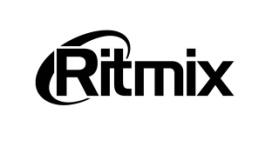 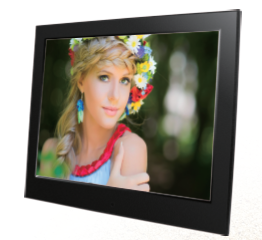 710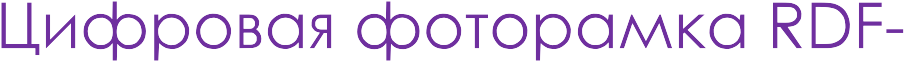 Внимание ПредисловиеУважаемый Покупатель!Благодарим за то, что Вы выбрали цифровую фоторамку Ritmix RDF-710.Данное устройство предназначено для просмотра цифровых изображений, с карты памяти/USB-накопителя, либо цифровой камеры без использования компьютера.Надеемся, что Вы получите удовольствие от использования Вашей новой цифровой фоторамки.Прежде чем начать эксплуатацию устройства, внимательно прочтите данное руководство, чтобы воспользоваться всеми возможностями Вашей новой цифровой фоторамки и продлить срок ее использования. Сохраните это руководство, чтобы обратиться к нему, если в будущем возникнет такая необходимость. Пожалуйста, используйте устройство в соответствии с рекомендациями, указанными в данном руководстве.Производитель оставляет за собой право вносить изменения в программное обеспечение устройства с целью улучшения его характеристик без предварительного уведомления. Внешний вид и некоторые функции фоторамки могут отличаться от указанных в данном руководстве.ВниманиеМеры предосторожностиПродукт предназначен только для использования внутри помещений.Для исключения риска поражения электрическим током, не используйте устройство в условиях повышенной влажности. Не прикасайтесь к устройству мокрыми руками.Для исключения перегрева устройства, не закрывайте вентиляционные отверстия на задней панели устройства и не используйте устройство в условиях повышенной температуры.Избегайте воздействия открытого солнечного света.Не вынимайте карту памяти из устройства во время работы.Если цифровая фоторамка переносится между помещениями со значительной разницей температур, внутри устройства может сконденсироваться влага. В таких случаях устройство, возможно, не будет работать надлежащим образом и его дальнейшая эксплуатация может привести к неполадкам. Во избежание этого, выключите питание  и не используйте цифровую фоторамку в течение некоторого времени.Не разбирайте устройство. Продукт не содержит частей, предназначенных для самостоятельного ремонта. Для ремонта изделия необходимо обратиться в авторизованный сервисный центр Ritmix.ЖК-дисплейНе прилагайте усилий при очистке экрана. Дисплей фоторамки сделан из стекла и может быть легко сломан в результате слишком сильного нажатия на него.Для очистки экрана от грязи и отпечатков пальцев мы рекомендуем использовать мягкую влажную тканевую салфетку. Не используйте аэрозольные распылители, растворители, спирт и абразивные/шлифовальные материалы.Продолжительное воздействие прямого солнечного света на экран может привести к неполадкамЖК-экран изготовлен с использованием особо высокоточной технологии, однако, на экране могут появиться/постоянно находиться мелкие черные и/или светлые точки. Появление этих точек является нормальным результатом производственного процесса и никоим образом не влияет на просмотр изображенийПри низкой температуре на ЖК-дисплее может оставаться остаточноеизображение. Это не является неисправностью.Адаптер питанияВ случае неполадок при использовании адаптера питания немедленно отключите его от источника тока, отсоединив вилку от сетевой розетки.При использовании адаптера питания не размещайте его в каком-либо тесном пространстве, например, между мебелью и стеной.Устройство не отключено от источника питания, пока оно подключено к сетевой розетке, даже если устройство выключено.Не используйте иные адаптеры питания, кроме комплектуемой вместе с цифровой фоторамкойКарта памятиВо избежание возможной потери данных в результате случайных действий или неполадок в работе цифровой фоторамки рекомендуется сохранять резервные копии своих данных.Вставляя карту памяти, будьте внимательны, чтобы она вставлялась в правильном положении.Вставляя карту памяти, не прилагайте к ней силу, так как это может привезти к повреждению карты памяти или фоторамкиНе извлекайте карту памяти и не выключайте фоторамку, пока осуществляется обращение/считывание данных. В противном случае, данные могут быть повреждены или удалены.Не разбирайте карту памятиНе подвергайте карту памяти воздействию водыОписание:Спасибо вам за выбор цифровой фото рамки Ritmix RDF-710. Данное устройство предназначено для просмотра цифровых изображений с карточки памяти, без использования компьютера либо цифровой камеры. Для наилучшего и безопасного использования устройства рекомендуем Вам прочитать данную инструкцию по эксплуатации.Спецификации:7” TFT LED дисплей (соотношение сторон 16:9)Разрешение: 800*480Поддержка файлов: JPEGПоддержка форматов цифровых карт: SD/SDHC/MMCРежим предварительного просмотра изображенийАвтоматический запуск слайд шоу после вставки флеш карты.Встроенные часы и календарь со слайд шоу изображенийФункции увеличения и поворота изображений.Различные режимы смены изображений во время слайдшоу.Регулировка яркости, контраста, насыщенностиФункции копирования и удаления файловУдобное и интуитивно понятное управление Содержимое упаковки:Цифровая фото рамка Ritmix RDF-710Инструкция пользователяАдаптер питанияГарантийный талонСодержаниеОписание продукта	41.1 Задняя сторона	51.2 Разъемы	5Первое включение	5Управление	5Флеш карты памяти и USB накопитель	63.2  Режим просмотра изображений	63.3 Функции копирования и удаления файлов	7Файл (проводник)	7Календарь	7Настройки	8Язык	8 Режим слайдшоу	8Скорость слайдшоу	8Эффект фото	8Эффект слайдшоу	8Режим фото	8Экран	8Время / дата	8Формат времени	8Форматировать внутреннюю память	8Сброс настроек	9Выход	9Технические характеристики	9Устранение неисправностей	10Задняя сторона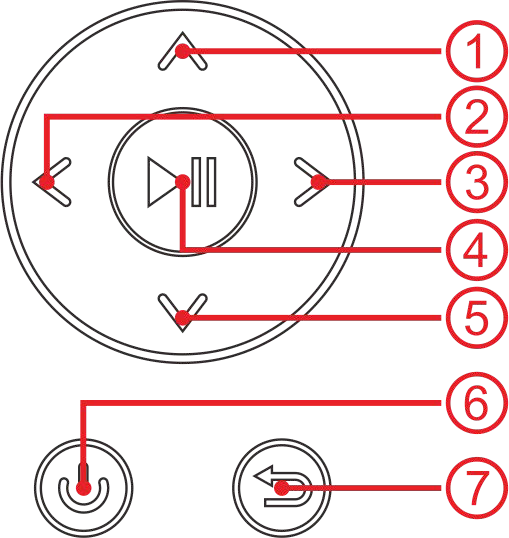 Разъемы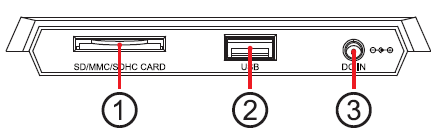 ВверхВправоВлевоВоспроизведение/Пауза/ОкВнизВкл./Выкл.ВозвратРазъем для карт SD/MMC/SDHCUSB разъемРазъем для подключения адаптера питания2. Приступая к работеУстановите  цифровую  рамку  таким  образом,  чтобы  рамка  стояла горизонтально на ровной поверхности.Подключите адаптер сначала к рамке, затем в сеть питания.Удалите защитную пленку с экрана рамки.3. Управление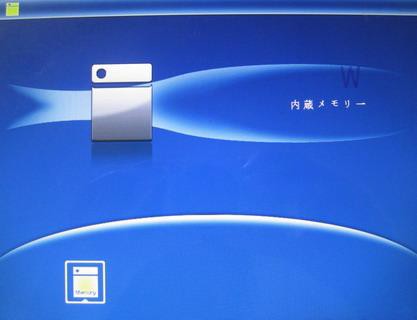 3.1 Карты памяти и USB накопители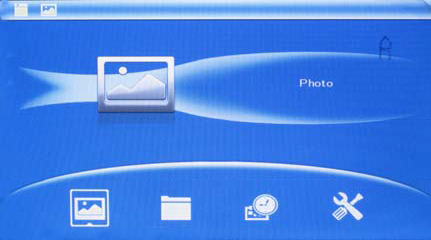 Внимание: Убедитесь что файлы на Вашей флеш-карте поддерживаются данным устройством (имеют расширение JPG).3.2 Режим предварительного просмотра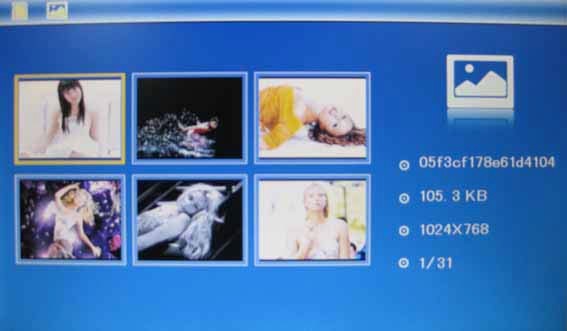 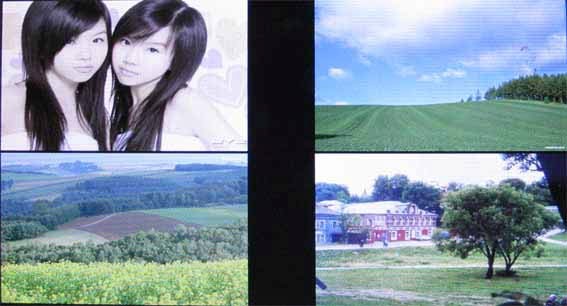 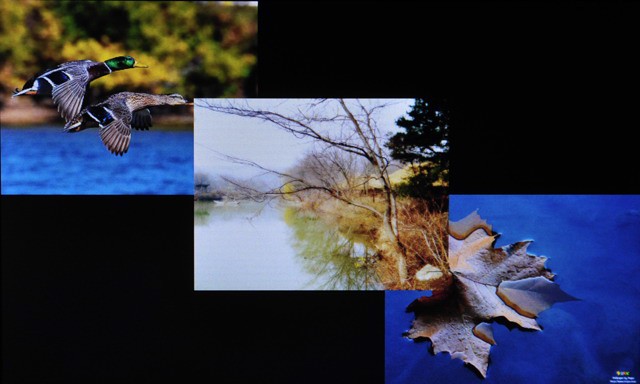 3.3 Копирование / удаление файлов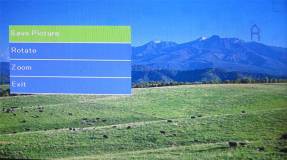 Внимание:  При  недостаточном  размере  памяти  появится  напоминание  «Диск переполнен, нажмите любую клавишу»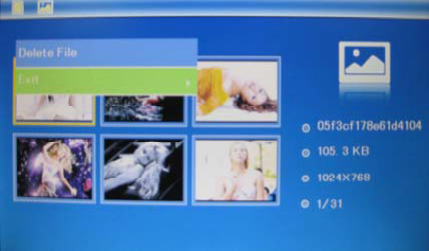 4. Файл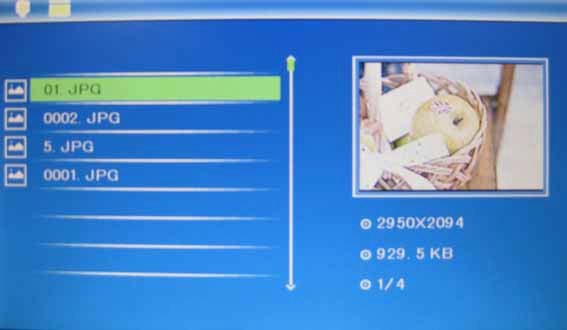 5.Календарь6.Настройки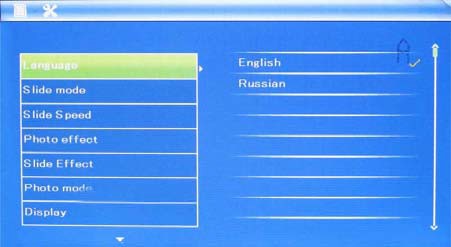 Язык: Английский, РусскийРежим	слайдшоу:	Позволяет	выбрать,	сколько	фотографий	будет высвечиваться на экране: одна, четыре или три.Скорость слайдшоу: скорость перелистывания фотографий:Эффект фото: на выбор пользователя фото может отображаться в цвете, в черно-белом варианте либо в варианте «сепия» (ярко коричневый оттенок)Эффект слайдшоу: выбор эффекта смены фотографий в время слайдшоу.Режим	Фото:	настройки	отображения	фотографий:	автоматическое, оптимальное, растяжение на полный экран.ЭкранКонтраст:	Нажмите OK для выбора, используйте    “<  , > “ для выбора значения от 0 до 40.Яркость: Нажмите OK для выбора, используйте  “<  , > “  для выбора значения от 0 до 40.Насыщенность:  Нажмите  OK  для  выбора,  используйте    “<  , > “    для  выбора значения от 0 до 40.Оттенок (цветность): Нажмите OK для выбора, используйте  “<  , > “для выбора значения от 0 до 40.Время/Дата: Нажмите  “<  , > “для выбора даты, далее OK для редактирования. При редактировании используйте  “<  , > “для выбора правильной даты и времени, далее нажмите “Сохранить” для сохранения выбора.Формат времени: выбирается 12-часовой формат либо 24-часовой  формат времени.Форматировать внутреннюю память:Нажмите OK, затем подтвердите выбор функции.Сброс настроек:Нажмите OK для возврата к заводским настройкам, затем подтвердите выбор функции.Выход: Нажмите для выхода в главное меню.7.Технические  характеристикиЦифровая фоторамка:Формат изображений: JPEGКарты памяти: SD/MMC/SDHCПоддержка USB носителей: USB 2.0Экран:Диагональ: 7” TFT Разрешение: 800х480 Контраст: 200-300:1Соотношение сторон: 16:9Яркость: 200-300кд/м2Время отклика матрицы: 20мсУглы обзора: 60°(слева/справа/вертикально), 40°(горизонтально)Рабочие температуры: от 0~40Сo, Влажность: 10-85%Материал корпуса: пластикАдаптер питания:Входное 100-240В 50/60Гц, 350мА/ч Выходное: 5В/1.0АУстранение неисправностейЕсли во время использования рамки возникли какие-либо проблемы, пожалуйста, обратитесь к данному разделу инструкции. Если Вам потребуется дополнительная помощь, пожалуйста, свяжитесь с сервисным центром производителя.Устройство не включается:Проверьте, пожалуйста, подключено ли устройство к электрической сети.Карта памяти или USB накопитель не обнаруживаются устройством: Убедитесь, что карта памяти или USB накопитель вставлены надлежащим образом.Убедитесь, что карта памяти содержит файлы, поддерживаемые устройством. При отсутствии файлов, карта памяти не обнаруживаетсяНе удается открыть файлУбедитесь, что формат файла поддерживается устройствомЭкран слишком темный либо слишком яркийОтрегулируйте яркость и контрастность экрана в меню настроекНет цвета либо слишком блеклые цветаОтрегулируйте цветовые и контрастные настройки дисплеяСтрана изготовления: Китай Гарантийный срок: 12 месяцев Срок службы: 24 месяцаСрок годности: не ограниченНаименование изготовителя: ShenZhen JoyHong Technology Co., Ltd Адрес предприятия-изготовителя: Building A2, Zhengfeng Industrial Park, Fengtang Road, Fuyong, Baoan, Shenzhen, ChinaШэньчжэнь Джойхонг Текнолоджи Ко, Лтд, Билдинг А2, Дженгфэнг Индастриал Парк, Фэнгтанг Роад, Фуйонг, Баоань, Шэньчжэнь, Китай Импортер: ООО «Транстрейд»Юридический адрес: 115093, г.Москва, ул. Люсиновская, д.28/19, стр.6, оф.5/9-а. Контактная информация:  transtreyd@rambler.ru  Организация, уполномоченная на принятие претензий:ООО «Транстрейд», адрес: 115093, Россия, г. Москва, ул. Люсиновская,дом 28/19, стр. 6, офис 5/9-а, тел.: 8(499)653-7043Сертификат соответствия№ ТС RU С-СN.АЯ46.В.64243, срок действия по 23.06.2017 включительно Выдан органом по сертификации «РОСТЕСТ-Москва», ЗАО «Региональный орган по сертификации и тестированию» Адрес: 119049, г. Москва, улица Житная, д. 14, стр. 1, Фактический адрес: 117418, Москва, Нахимовский просп., 31, Телефон: (499) 1292311Соответствует требованиям ТР ТС 004/2011 «О безопасности низковольтного оборудования», ТР ТС 020/2011 «Электромагнитная совместимость технических средств»Адаптер питанияСертификат соответствия № ТС RU С-СN.АЯ46.В.68421, срок действия по 16.03.2020 включительноСоответствует требованиям ТР ТС 004/2011 «О безопасности низковольтного оборудования», ТР ТС 020/2011 «Электромагнитная совместимость технических средств»Дата изготовления устройства: 29.07.16Рекомендации по утилизации:Устройство изготовлено из высококлассных компонентов и материалов, утилизация устройства должна происходить согласно правилам.Во избежание нанесения вреда окружающей среде и здоровью людей при неконтролируемой утилизации, а также для обеспечения возможности их переработки для повторного использования утилизируйте изделие и его электронные аксессуарыотдельно от прочих отходов.Конструкция и технические характеристики могут быть изменены без предварительного уведомления. Изображения изделия приведены для справки и могут отличаться от реального устройстваИспользуйте устройство строго по назначению!Несоблюдение предупреждений и инструкций по безопасности может привести к травмам или к повреждению оборудованияДля заметок